Директору филиала ОАО «Элема» Синяевой Н.С. 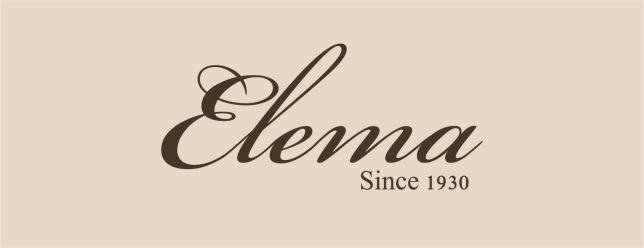 от_______________________________________________________паспорт серии _________, номер ______________________выдан __________________________________________________E-mail:__________________________________________________З А Я В Л Е Н И Е на возврат товара«_____» _______________ 20____  г.  в Интернет-магазине, с доменным именем  www.elema.ru, был приобретен товар.Заказ № ______________________ от «_____»_________________20_____г.Причины возврата:В связи с отказом от товара в соответствии с Законом РФ «О защите прав потребителей» № 2300-1от 07.02.92 г.Прошу принять товар и вернуть мне ранее уплаченные за него денежные средства путем: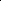 Возврат денежных средств на счет держателя банковской карты:ФИО держателя карты _____________________________________________________________________________________________________________________№ карты держателя ________________________________________________________________________________________________________________________Счет держателя карты _____________________________________________________________________________________________________________________Наименование банка _______________________________________________________________________________________________________________________ИНН Банка держателя______________________________________________________________________________________________________________________ БИК Банка держателя ______________________________________________________________________________________________________________________Корреспондентский счет __________________________________________________________________________________________________________________Код подразделения Банка _________________________________________________________________________________________________________________Адрес подразделения банка  ______________________________________________________________________________________________________________№Наименование товараАртикул изделия (указан на ярлыке)РазмерЦена за шт. (руб.)Количество (шт.)Код причины возврата           (см. ниже таблицу)Поврежден товар1Не устраивает срок доставки11Некачественный материал2Доставлен другой товар12Велик в объеме груди3Не нравится изделие (в целом)13Велик в талии4Не нравится материал/цвет/принт (вписать в таблицу нужное)14Велик в бедрах5Товар не соответствует цене15Велик в общем6Товар/цвет/принт/описание товара отличается от представленного в каталоге (вписать в таблицу нужное)16Мал в объеме груди7Другая причина (пожалуйста, укажите)17Мал в талии8Другая причина (пожалуйста, укажите)17Мал в бедрах9Другая причина (пожалуйста, укажите)17Мал в общем10Другая причина (пожалуйста, укажите)17